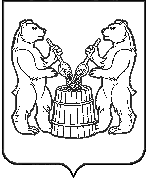 АДМИНИСТРАЦИЯ УСТЬЯНСКОГО МУНИЦИПАЛЬНОГО ОКРУГААРХАНГЕЛЬСКОЙ ОБЛАСТИПОСТАНОВЛЕНИЕот  31 июля 2023 года № 1657р.п. ОктябрьскийО проведении открытого конкурса по отбору управляющей организации для управления многоквартирными домами, расположенными на территории Устьянского муниципального округа Архангельской областиВ соответствии с Жилищным кодексом РФ, Постановлением Правительства РФ № 75 от 06 февраля 2006 г. «О порядке проведения органом местного самоуправления открытого конкурса по отбору управляющей организации для управления многоквартирным домом», администрация Устьянского муниципального округа ПОСТАНОВЛЯЕТ:1. Провести открытый конкурс по отбору управляющей организации для управления многоквартирным домом, расположенного по адресу: с. Шангалы ул. 50 лет Октября д.09В Устьянского муниципального округа Архангельской области;2. Поручить проведение конкурса, указанного в пункте 1 настоящего постановления, отделу муниципальных закупок администрации Устьянского муниципального округа;3. Утвердить конкурсную документацию открытого конкурса по отбору управляющей организации для управления многоквартирным домом, расположенного по адресу: с. Шангалы ул. 50 лет Октября д.09В Устьянского муниципального округа Архангельской области;4.   Контроль за исполнением настоящего постановления оставляю за собой.5. 	 Настоящее постановление разместить на официальном сайте администрации Устьянского муниципального округа и на официальном сайте для размещения информации о проведении торгов torgi.gov.ru.Глава Устьянского муниципального округа                                    С.А. Котлов 